АДМИНИСТРАЦИЯ ХАДЫЖЕНСКОГО ГОРОДСКОГО ПОСЕЛЕНИЯ АПШЕРОНСКОГО РАЙОНАПОСТАНОВЛЕНИЕ   от  04.08.2017                                                                                        № 364г. ХадыженскО внесении изменений в постановление администрации Хадыженского городского поселения Апшеронского района от 04.07.2017 № 317 «Об утверждении административного регламента администрации  Хадыженского городского поселения Апшеронского района по предоставлению муниципальной услуги «Выдача разрешений на ввод в эксплуатацию построенных, реконструированных объектов капитального строительства»В соответствии со ст.55 Градостроительного кодекса Российской Федерации от 29.12.2004 № 190-ФЗ»  п о с т а н о в л я ю:         1.Внести в приложение к постановлению администрации Хадыженского городского поселения Апшеронского района от 04.07.2017 № 317 «Об утверждении административного регламента администрации Хадыженского городского поселения Апшеронского района по предоставлению муниципальной услуги «Выдача разрешений на ввод в эксплуатацию построенных, реконструированных объектов капитального строительства» (далее Регламент), следующие изменения:        1) в пункте 2.5. раздела 2 Регламента слова  «7 дней» заменить словами: «7 рабочих дней»;        2) пункт 15 подраздела  2.7.1. раздела 2 Регламента исключить;        3) пункт 2.14. раздела 2 Регламента изложить в следующей редакции: «2.14. В течение 7 рабочих дней с момента регистрации заявления, ответственный исполнитель уведомляет заявителя об отказе в выдаче заявителю разрешения на ввод в эксплуатацию построенных, реконструированных объектов капитального строительства с указанием причин отказа в предоставлении муниципальной услуги».2.Отделу по вопросам культуры, молодёжи, физической культуры и спорта администрации Хадыженского городского поселения Апшеронского района (Чирко) опубликовать настоящее постановление на официальном сайте администрации Хадыженского городского поселения Апшеронского района сети Интернет.3.Контроль за выполнением настоящего постановления возложить на заместителя главы Хадыженского городского поселения Апшеронского района Е.Б.Козлову.4.Постановление вступает в силу со дня его официального опубликования.Глава Хадыженского городского поселения Апшеронского района                                                          Ф.В.Кравцов                                                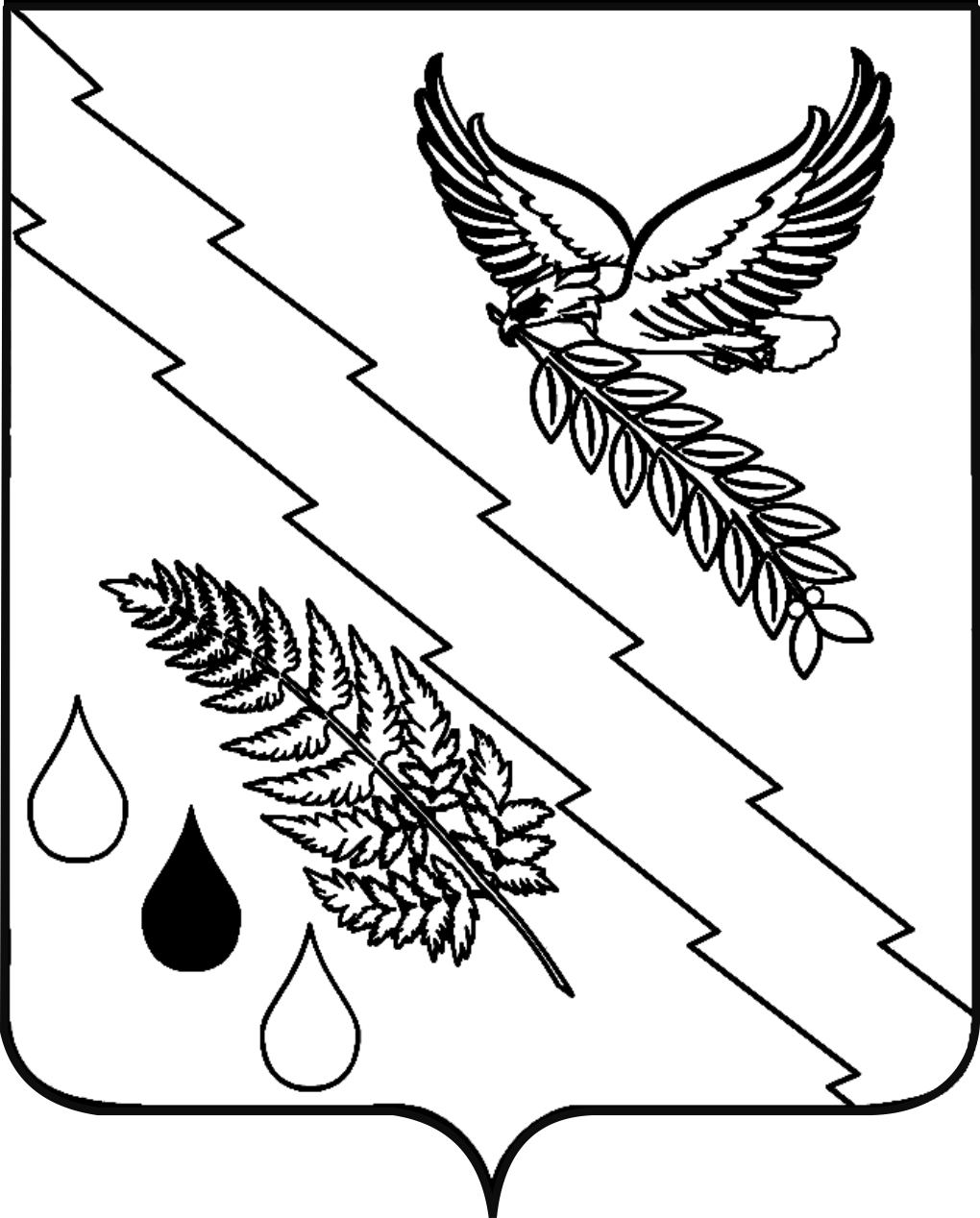 